RĪDZINIEK, NĀC UN UZZINI VAIRĀK PAR SOCIĀLAJIEM PAKALPOJUMIEM UN SOCIĀLĀS PALĪDZĪBAS IESPĒJĀM GALVASPILSĒTĀ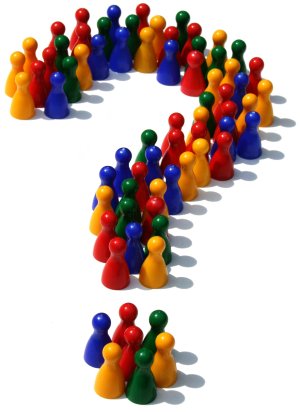 NO 15. LĪDZ 18. MARTAMATVĒRTAJĀS DURVJU DIENĀS!Katram no Jums būs iespēja uzzināt par:sociālās palīdzības (pabalstu) piešķiršanas kārtību un to saņemšanas iespējām,sociālo pakalpojumu pieejamību,atkarību profilakses speciālistu konsultācijām,Rīgas Sociālā dienesta (turpmāk tekstā – RSD) darbu,Rīgas sociālās aprūpes un rehabilitācijas institūciju (RSAC-pansionātu) darbu, dienas centru (turpmāk tekstā DC) piedāvātajām aktivitātēm gan pieaugušajiem, gan bērniem.Atvērto durvju dienu programma!Detalizētāka informācija Rīgas domes Labklājības departamenta mājas lapas www.ld.riga.lv sadaļā Aktualitātes vai zvanot pa Rīgas domes Labklājības departamenta bezmaksas informatīvo tālruni 80005055.Nāc, piedalies, uzdod jautājumus un saņem atbildes – uzzini vairāk!15.martsVispasaules sociālā darba dienaPlkst. 11.00 Rīgas domes Sociālo jautājumu komitejas deputātu tikšanās ar iedzīvotājiem RSD teritoriālā centra “Pļavnieki” (Salnas ielā 2) otrā stāva zālē.No plkst. 11:00 -11:45 RSAC “Mežciems” (Malienas iela 3) otrā stāva Lielajā zālē - kanisterapijas nodarbības (piedalās īpaši atlasīti un apmācīti  suņi - kanisterapeiti). No plkst. 13:30 – 15:00 RSAC “Mežciems” 2. stāva Foajē - galda spēles (riču-račs, šahs, domino uc.), boccia spēle, mini boccia spēle, šautriņu mešana, novusa spēle.No plkst. 10.00-16.00 iedzīvotājus uzņems RSAC “Gaiļezers” (Hipokrāta iela 6) būs iespēja piedalīties nodarbībās ( rokdarbi, galda spēles) un noklausīties iemītnieku ansambļa “Jautrie iemītnieki” koncertu. Uz jautājumiem atbildēs un ar institūciju iepazīstinās sociālie darbinieki.Plkst. 11.00 DC”Ķengarags” (Aglonas iela 35/3) aicina iedzīvotājus iepazīties ar DC darbu, kā arī piedalīties līnijdeju nodarbībās.  Plkst. 16:00 DC bērniem un jauniešiem “Čiekurs” (Maskavas iela 285/6), aicina iesaistīties radošajā darbnīcā- Lieldienu rotājumi.  16.marts No plkst. 10.00 DC personām ar demenci “Ozolaine” (Patversmes iela 30/2), gaida interesentus uz tikšanās ar centra darbiniekiem un klientiem. Klātesošie no plkst. 11.00-11.30 varēs iesaistīties vingrošanas nodarbībās, bet no plkst.11.30-12.30 būs laiks savstarpējām sarunām, spēlēm. No plkst.13.15-14.30 notiks dziesmu pēcpusdiena. No plkst. 12.00 DC “Vecmīlgrāvis” (Emmas iela 3) aicina apmeklētājus iesaistīties DC aktivitātēs visas dienas garumā. Plkst.12.00 iespējama tikšanās ar DC apmeklētājiem-senioriem, kas dalīsies savos iespaidos par DC pakalpojumu klāstu un pieejamību. Plkst.15.00 radoša nodarbība kopā ar DC klientiem – bērniem un jauniešiem.No plkst. 16.00 DC bērniem un jauniešiem “Skudrupūznis” (Vaidelotes iela 13) aicina iepazīties ar DC un radošo darbu izstādi.    No plkst. 13.00 -16.00 DC “Ābeļzars” (Avotu iela 31 k1)  aicina iesaistīties aktivitātēs   “Pavasara ziedi”, kad tiks gatavoti rotājumi, skaitīta dzeja, dziedātas dziesmas.17.martsNo plkst. 9.00-16.00 DC “Kamene” (Salnas iela 2, 2.stāvā) visas dienas garumā individuālās pārrunas un konsultācijas interesentiem par DC darbu. Iespēja apskatīt izstādes: „Pavasarīgas noskaņas” (darbi dažādas tehnikās). „Par DC “Kamene ” bērnu un pieaugušo piedalīšanos dažādos projektos”, un DC apmeklētāju apgleznota zīda darbu izstāde. Nodarbības pilngadīgām personām:         9:30 – 10:30 Taiczi cuaņ - ķīniešu vingrošana, iespēja līdzdarboties pašiem.11:00 – 12:00 Rokdarbu nodarbība.Nodarbības bērniem un jauniešiem:                      12:00 – 14:00 “Prāta asināšanas uzdevumi”14:00 – 15:00 Nodarbības ar mākslas terapijas elementiem (kolāžu veidošana, darbu veidošana ar plēvīšu krāsām u.c.)15:00 – 16:00 Galda, prāta, sporta spēlesno plkst. 13.00 līdz 15.00 tikšanās ar RSAC “Stella maris” (Birzes iela 54) vadību un personālu. Zālē varēs apskatīt pansionāta iemītnieku darbu izstādi.18.martsPlkst. 11:00 iedzīvotājus uz tikšanos aicina Rīgas Domes Labklājības departamenta Sociālās pārvaldes priekšnieks M.Moors, Veselības pārvaldes priekšniece I.Solovjova un Rīgas Sociālā dienesta vadītājs E.Alksnis (RD Labklājības departamenta Baznīcas ielā 19/23 3.stāva zālē. Nodrošināta vides pieejamība).No plkst. 12.00-14.00 DC “Ābeļzieds” aicina uz sadziedāšanos Dzirciema ielā 24, kā arī būs iespēja aplūkot DC apmeklētāju izstādes:  “Lieto krāsas, bet glezno ar sirdi”, “Še viss ir pilnīgs un pilnīgi viss no papīra”, “Mūsu kreisās rokas darbi”.Plkst. 13:00 iedzīvotājus uz atbilžu un jautājumu pēcpusdienu gaidīs atkarību profilakses speciālisti Maskavas iela 285/6, Vidrižu iela 3, 111. kab., Baldones iela 2, 311. kab.Plkst. 13:00 RSD Ziemeļu rajona teritoriālo centru vadītāji gaidīs iedzīvotājus Vidrižu ielā 3. Plkst. 13:00 RSD Latgales rajona teritoriālo centru vadītāji gaidīs apmeklētājus Avotu ielā 31 korpuss 2.Plkst. 13:00 RSD Pārdaugavas teritoriālo centru vadītāji gaidīs apmeklētājus Imantas 8. līnijā 1 korpuss 2.Plkst. 13:00 RSAC “Mežciems” (Malienas iela 3)  2. stāva Lielajā zālē iedzīvotājus uz atbilžu un jautājumu pēcpusdienu gaidīs RSAC “Mežciems” direktors. No plkst. 13:00 – 13:45 RSAC “Mežciems” sniegto pakalpojumu prezentācija un video-stāsts par pansionātu, bet plkst.14:30 – ekskursija pa institūciju.No plkst.13.00 līdz 15.00 DC “Kastanis” (Lomonosova ielā 1/19) un DC pilngadīgām personām „Rīdzene” (Brīvības iela 237/2 gaidīs rīdziniekus uz kopīgu darbošanos un iepazīšanos ar DC aktivitātēm.